 Таблица № 1Количество цитирований и количество статей, в научной периодике, индексируемых РИНЦ, средневзвешенный индекс ХиршаППС Алтайского филиала Финуниверситета(на 01.01.2020)Директор филиала	В.А. Иванова                                                Таблица № 2Количество цитирований и количество статей, в научной периодике, индексируемых Web of Science и ScopusППС Алтайского филиала Финуниверситета(на 01.01.2020)Директор филиала 	В.А. Иванова№ п/пАвтор(Ф.И.О, уч. степень, уч. звание)Общее количество цитирований в РИНЦОбщее количествоцитирований в РИНЦ2019 годОбщее количество статей в РИНЦОбщее количество статей в РИНЦ2019 год Индекс Хирша1234567Абубакарова Елена Викторовна2312713Алябьева Елена Викторовна2521752Богданова Марина Михайловна451444153Глубокова Людмила Геннадьевна51938315Елистратова Татьяна Геннадьевна7293145Жданова Евгения Михайловна6951874Жевнов Денис Анатольевич3932534Жердева Оксана Николаевна4665663Иванова Валерия Айбасовна3004033Ижболдин-Кронберг Анатолий Рудольфович2732723Ильина Марина Александровна51433112Ильиных Юлия Михайловна1341648118Коляда Николай Иванович1621592Коханенко Дмитрий Васильевич431243254Кузеванова Ольга Михайловна1301621Ларионова Ирина Александровна201891Левичева Светлана Викторовна70641144Лукина Елена Викторовна4712304Межина Марина Валерьевна35102523Мищенко Ирина Константиновна26822103811Неверов Павел Александрович4953913Панасюк Яна Михайловна1511212Пирогова Татьяна Викторовна1662236167Пислегина Наталья Владимировна4983253Поволоцкая Ольга Артуровна4453163Разгон Антон Викторович71294534Фасенко Татьяна Евгеньевна1001640135Шевелев Сергей Юрьевич3113412Маслихова Елена Александровна59401913Кучеренко Татьяна Викторовна10630Косёнкова Полина Андреевна21520Кунгурова Ольга Фридриховна3921831Сильченко Елена Викторовна3902313Темербаев Сергей Айбасович00200177125510302243,3Итого: количество цитирований НР в РИНЦИтого: количество цитирований НР в РИНЦ за 2019 годИтого: количество статей в РИНЦ (ед.)Итого: количество статей в РИНЦ (ед.)за 2019 годИтого: средневзвешенный индекс Хирша штатных ППС (весами является доля штатной должности, занимаемой сотрудником (0,25;0,5;0,75;1,0) Формула расчета: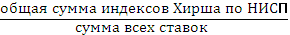 № п/пАвтор(Ф.И.О, уч. степень, уч. звание)Название, место издания, издательство, год изданияКоличество цитированийв системе Web of ScienceКоличество цитированийв системе Web of ScienceКоличество статейв системе Web of ScienceКоличество статейв системе Web of ScienceОбщее количество цитированийв системе ScopusОбщее количество цитированийв системе ScopusОбщее количество статейв системе ScopusОбщее количество статейв системе Scopus№ п/пАвтор(Ф.И.О, уч. степень, уч. звание)Название, место издания, издательство, год изданияобщее кол-воза 2019 годобщее кол-воза 2019 годобщее кол-воза 2019 годобщее кол-воза 2019 год2 3 4567891011ЖДАНОВА ЕВГЕНИЯ МИХАЙЛОВНАOCCURRENCE OF ROTATIONAL MOTION RESULTING FROM HYDRODYNAMIC INSTABILITY
Goldshtik M.A., Zhdanova E.M., Shtern V.N.
Fluid Dynamics. 1985. Т. 20. С. 707.11ЖДАНОВА ЕВГЕНИЯ МИХАЙЛОВНАONSET OF SELF-ROTATION IN A SUBMERGED JET
Goldshtik M.A., Shtern V.N., Zhdanova E.M.
Soviet Physics. Doklady. 1984. Т. 277. С. 815.11ЖДАНОВА ЕВГЕНИЯ МИХАЙЛОВНА1616ЖЕВНОВ ДЕНИС АНАТОЛЬЕВИЧ11ЖЕРДЕВА ОКСАНА НИКОЛАЕВНАДЕРИВАЦИОННОЕ МОДЕЛИРОВАНИЕ ЖАНРА (НА ПРИМЕРЕ ЮРИДИЧЕСКОГО ТРИЛЛЕРА)
Жердева О.Н., Савочкина Е.А.
Сибирский филологический журнал. 2017. № 2. С. 123-135.1111КОХАНЕНКО ДМИТРИЙ ВАСИЛЬЕВИЧACOUSTIC EMISSION UPON MARTENSITIC DEFORMATION OF TINI-BASED ALLOYS
Plotnikov V.A., Kokhanenko D.V.
The Physics of Metals and Metallography. 2004. Т. 97. № 3. С. 290-297. 5151КОХАНЕНКО ДМИТРИЙ ВАСИЛЬЕВИЧACOUSTIC EMISSION IN TITANIUM NICKELIDE-BASED ALLOYS UPON THERMOELASTIC MARTENSITIC TRANSFORMATIONS UNDER A LOAD
Plotnikov V.A., Kokhanenko D.V.
The Physics of Metals and Metallography. 2004. Т. 97. № 4. С. 358-364. 4141КОХАНЕНКО ДМИТРИЙ ВАСИЛЬЕВИЧTHEORETICAL AND METHODOLOGICAL ASPECTS OF HUMAN CAPITAL MANAGEMENT
Golikova G.V., Larionov V.G., Verbitskaya S.I., Fasenko T.E., Kokhanenko D.V.
Advances in Intelligent Systems and Computing. 2018. Т. 622. С. 359-3652121КОХАНЕНКО ДМИТРИЙ ВАСИЛЬЕВИЧAN ANOMALOUS ACOUSTIC EFFECT DURING MARTENSITE TRANSFORMATIONS IN NITI-BASED ALLOYS
Plotnikov V.A., Kokhanenko D.V.
Technical Physics Letters. 2002. Т. 28. № 10. С. 833-835.1111КОХАНЕНКО ДМИТРИЙ ВАСИЛЬЕВИЧMOLECULAR DYNAMICS INVESTIGATION OF GRAIN BOUNDARIES TENSIONS IN TRIPLE JUNCTIONS IN NICKEL
Poletaev G.M., Novoselova D.V., Kovalenko V.V., Kokhanenko D.V., Iliina M.A.
Materials Physics and Mechanics. 2018. Т. 36. № 1. С. 85-91.11КОХАНЕНКО ДМИТРИЙ ВАСИЛЬЕВИЧ77ИЛЬИНА МАРИНА АЛЕКСАНДРОВНАInteratomic potentials for describing impurity atoms of light elements in FCC metalsPoletaev, G.M., Zorya, I.V., Rakitin, R.Y., Iliina, M.A.Materials Physics and Mechanics. - 2019. - V.42, №4. - P. 380-388.11ИЛЬИНА МАРИНА АЛЕКСАНДРОВНАDetermination of the radius of triple junctions of tilt boundaries: a molecular dynamics simulationPoletaev G.M., Starostenkov M.D., Rakitin R.Yu., Tsellermaer V.Ya., Ilyina M.A.Russian Physics Journal. - 2019. - V.62, №4. - P. 680-686.11ИЛЬИНА МАРИНА АЛЕКСАНДРОВНАInteraction of impurity atoms of light elements with self-interstitials in fcc metalsZorya I.V., Poletaev G.M., Rakitin R.Y., Ilyina M.A.,Letters on Materials. – 2019. – V.9, No.2. – P. 207–211.11МИЩЕНКО ИРИНА КОНСТАНТИНОВНА11ПАНАСЮК ЯНА МИХАЙЛОВНА11ПИРОГОВА ТАТЬЯНА ВИКТОРОВНА11РАЗГОН АНТОН ВИКТОРОВИЧ11ФАСЕНКО ТАТЬЯНА ЕВГЕНЬЕВНАTHE ROLE OF THE RESOURCE FACTOR IN THE SOCIO-ECONOMIC DEVELOPMENT OF THE ECOSYSTEMNosov. V., Moiseeva P., Kiseleva N., Glotova N., Fasenko T. and Tuchkina L.International Journal of Innovative Technology and Exploring Engineering (IJITEE) Volume-10, Issue-1, November 201911ФАСЕНКО ТАТЬЯНА ЕВГЕНЬЕВНАTHEORETICAL AND METHODOLOGICAL ASPECTS OF HUMAN CAPITAL MANAGEMENT
Golikova G.V., Larionov V.G., Verbitskaya S.I., Fasenko T.E., Kokhanenko D.V.
Advances in Intelligent Systems and Computing. 2018. Т. 622. С. 359-365.11ФАСЕНКО ТАТЬЯНА ЕВГЕНЬЕВНАINSTITUTIONAL TRAPS OF INNOVATIVE AND INVESTMENT ACTIVITIES AS AN OBSTACLE ON THE PATH TO THE WELL-BALANCED DEVELOPMENT OF REGIONS
Bezrukova T.L., Bezrukov B.A., Popova E.V., Korda N.I., Kuznetsova T.E.
Contributions to Economics. 2017. № 9783319606958. С. 235-240.11ФАСЕНКО ТАТЬЯНА ЕВГЕНЬЕВНА44ИТОГО ИТОГО ИТОГО 45010450144Итого: количество цитирований в Web of Science (ед.)Итого: количество цитирований в Web of Science за 2019 год (ед.)Итого: количество статей в WebofScience (ед.)Итого: количество статей в WebofScienceза 2019 год (ед.)Итого: количество цитирований в Scopus (ед.)Итого: количество цитирований в Scopus за 2019 год (ед.)Итого: количество статей в Scopus (ед.)Итого: количество статей в Scopus за 2019 год (ед.)